السمات الفنية لفخاريات طور سامراء1 تحسن كبير في التكوين الشكلي ( أي تلك العلاقة القائمة ما بين الفوهة  وعمق الأناء ) .2 . تحسن في التقنية والحرفة حيث اتحد الجانب الوظيفي مع الجانب الجمالي .3 . هناك مرحلتين في تزيين الأواني : الاولى : بدايتها تصاميم  هندسية مجردة                                   الثانية : المرحلة المتقدمة في الاعتماد على الاشكال الحيوانية والنباتية والبشرية4 .  بدا يجسد الحركة في الاشكال الزخرفية  الحياتية5  .الاشكال الزخرفية تعبر عن جوهر الأشياء ( فلسفة الحياة  حيث تدور مجمل الكائنات في حلقات ودوائر لا نهاية لها ). 6 . تعدد الالوان ، ومنها غلب عليها اللون الاسود والبرتقالي والبنفسجي والبني ، بينما تميل الارضية للون الاخضر  ...البعض الاخر اعتمد على الخطوط الصفراء والحمراء . أنواع الأشكال الزخرفية التزينية في فخاريات سامراء 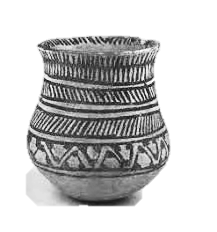 1 . الاشكال الهندسية : أ . خطوط عمودية وافقية ومائلة متقاطعة                            ب . نطاق حول شكل الآنية فيها مربعات ومعينات ومستطيلات 2 . الاشكال الحيوانية والنباتية والبشرية بشكل مختزل ومبسط يتخللها أشكال هندسية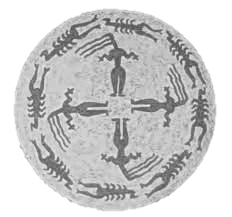 3 . ضفيرة الزهور التي توجد على رقاب  الزهريات  وبشكل افريزمن عناصر دائرية الشكل وشبه معينيةالمقارنة في السمات الفنية ما بين طور حسونة وطور سامراء
تجسيد الحركة في التكوينات الزخرفية التي شخصت الكائنات الحية لطور حسونة1 . الحركة الدورانية للعجول أو الغزلان والطيور والعقارب والنسوة .2 . تكرار الاشكال على التوالي وبشكل متتابع لتمثل الحركة  الدورانية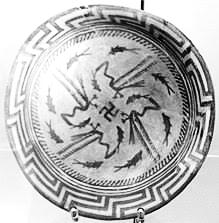 3. ظهور طيور اللقلق وهي تمسك السمك في منقارها4. تقوس جسد الاسماك لتوحي بالحركة الدورانية5. ميلان الخطوط  التي اسفل  ارجل القلق لتمثل حركة الحشائشأو القصب بفعل حركة الهواء ...كما مبين في تلك الآنية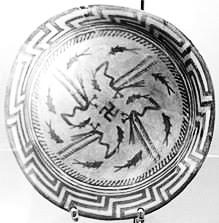 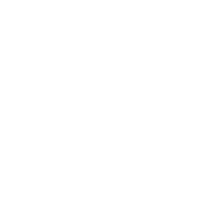 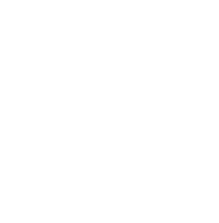 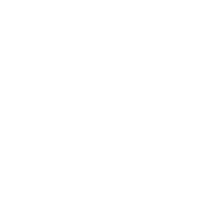 6  . ظهور اشكال النسوة الاربعة بشكل حلقة دائرية مع ارتفاع الاذرع مع الجذع  توحي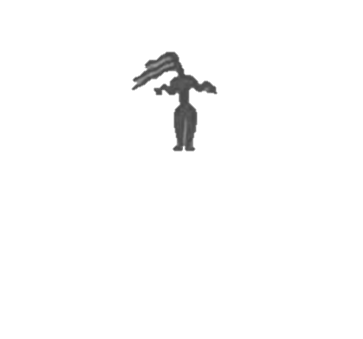 وكانها رقصة طقوسية7 .  اظهار إيحاء لشعور النسوه وهي منسابة مع حركة الهواء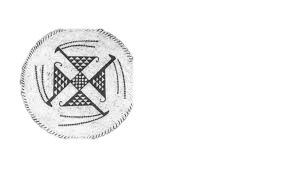 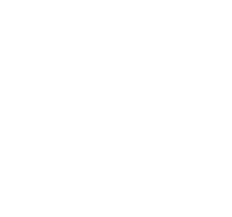 طور حسونةطور سامراء123456التقنية بسيطة في بداياتهااستخدمت لغايات وظيفيةاغلبية الرسوم المنفذة على سطح الآنية هي اشكال هندسية محدودية الشكلمعظمها تم تلوينها باللون الاسود والبني والبرتقاليلم تنظم الزخرفة بصيغة جيدة في تكوينهاتحسن في التقنية والحرفةاتحد الجانب الوظيفي مع الجانب الجمالي هناك اشكال هندسية واشكال حيوانية ونباتية وبشرية مختزلةتنوع في الاشكال . تعدد الالوان ، ومنها غلب عليها اللون الاسود والبرتقالي والبنفسجي والبني ، ومنها ايضا الاصفر والاحمرمنظمة التوزيع والتكوين والتناظر 